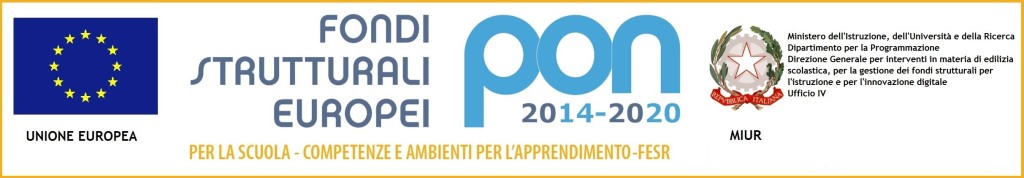 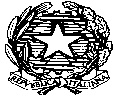 MINISTERO DELL’ISTRUZIONE, DELL’UNIVERSITA’ E DELLA RICERCA UFFICIO SCOLASTICO REGIONALE PER IL LAZIOISTITUTO DI ISTRUZIONE SUPERIORE Via CopernicoVia Copernico, 1 – 00071 POMEZIA (Roma) -  Tel. 06121127550 Fax 0667666356Web: www.viacopernico.it -  rmis071006@istruzione.it rmis071006@pec.istruzione.itC.M.: RMIS071006 – Codice fiscale 97197220581 – Ambito territoriale 16MODELLO: richiesta cambio corso di studi							AL DIRIGENTE SCOLASTICO							IIS VIA COPERNICO  - PomeziaIl/La sottoscritto/a ________________________________________________genitore dell’alunno/a_________________________________________________iscritto/a alla  classe __ sez. __ del corso _____________________________ nell' a.s. 20___/20___CHIEDEalla S.V. che il/la proprio/a figlio/a possa cambiare indirizzo di studi per frequentare il corso di : ___________________________________________________________ Pomezia, ___/___/20___																			__________________________________								        FIRMA